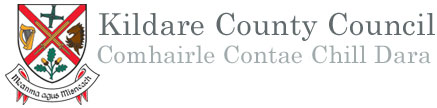 Áras Chill Dara, Devoy Park, Naas, Co. KildareTelephone: 045-980845; Fax. 045-980834; Email: preplanning@kildarecoco.ieGuidance Notes for a Pre-Planning Consultation for aSingle DwellingThe applicant is advised that any advice is given in good faith and without prejudice to the formal consideration of any subsequent planning application.In accordance with Section 247 (3) of the Planning & Development Act 2000 (as amended), “The carrying out of consultations shall not prejudice the performance by a Planning Authority of any other of its functions under this Act, or any regulations made under this Act and cannot be relied upon in the formal planning process or in legal proceedings”.The applicant is advised to familiarise themselves with the policies, objectives and development standards of the current Kildare County Development Plan and any relevant Local Area Plans PRIOR to requesting a pre-planning consultation.  Planners cannot determine an applicant’s compliance with policies at a pre-planning consultation.Requirements for pre-planning consultationA pre-planning consultation will not be arranged where the following information is not submitted with this application form:1.  Site Location map to a scale of 1:2500. The site must be easily identifiable and outlinedin red.2.  Sketch of proposed layout.3.  Photographs of the proposed site. The location where photographs have been takenshall be clearly indicated on the site layout.4.  Sketch of proposed development.5.  Indicate any areas for concern you envisage in your proposal as submitted.Failure to submit the required documentation will delay your application until the documents have been submitted.Please Note:Where an applicant has received a decision to refuse planning permission on a site, subject to no appeal being made, and where the applicant can demonstrate that the reasons for refusal can now be overcome, a consultation will be facilitated.The detailed requirements in relation to pre-planning consultations are detailed in Chapter 2 of the document “Development Management - Guidelines for Planning Authorities” (June 2007) published by the Stationary Office, Dublin and available online at www.environ.ieÁras Chill Dara, Devoy Park, Naas, Co. KildareTelephone: 045-980845; Fax. 045-980834; Email: preplanning@kildarecoco.ieApplication Form for a Pre-Planning Consultation for aSingle DwellingCorrespondence to issue to:	Agent			or		Applicant	Preferred consultation method (please tick preferred method):Full details of your legal interest in the site: (Note that sites for auction cannot be considered for a pre-planning consultation under Section 2.11 of the Guidelines referred to on the first page of this form.  Sites for sale must include a letter from the current landowner consenting to a pre-planning consultation:Owner				[     ]Option to Purchase		[     ]Other				[     ]If other, please specify:									The proposed development is for:  (please tick one of the following)Own permanent residence		[     ]For sale				[     ]For letting				[     ]Holiday Home use			[     ]Other					[     ]     Please specify 					Planning HistoryChecklistAre the following documents enclosed?[     ]   Site Location map to a scale of 1:2500[     ]   Sketch of proposed layout[     ]   Photographs of the proposed site[     ]   Sketch of proposed developmentName of Applicant(s)Address of Applicant(s)Contact NumberE-Mail AddressName of Agent (if applicable)Address of AgentContact NumberE-Mail AddressIn-Person consultation (limited number of appointments available on the last Thursday of each month (except August & December) – morning only, and must be pre-booked)Advice/Guidance by EmailPhone CallLocation / Address of proposed developmentOrdnance Survey Sheet No.Current Zoning on LandDetailed description of proposed developmentHas the applicant previously availed of a pre-planning consultation in relation to this site?If yes, please provide pre-planning ref. no.Yes     [     ]No       [     ]Has planning permission previously been sought on the site / landholding (either by the applicant or another person)?Yes     [     ]No       [     ]If planning was previously sought, please provide the planning reference number and indicate the decision madePlanning Ref. No.Grant       [     ]Refusal    [     ]Was the decision appealed to An Bord Pleanála?  If yes please state reference number and decision